6	Lire des contes de sagesse	➔ Manuel, p. 72-75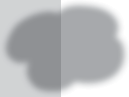 L’œil de l’hippopotameUn hippopotame traversait un marigot lorsque, soudain, l’un de ses yeux se détacha et tomba au fond de l’eau. L’hippopotame se mit alors à chercher de tous côtés. Il tournait et retournait sur lui-même, fouillait à gauche, à droite, devant et derrière lui. Mais il ne trouvait pas trace de son œil.5	En le voyant faire, les oiseaux du fleuve ne cessaient de lui crier :– Calme-toi ! Mais calme-toi donc !Mais l’hippopotame affolé ne les entendait pas. Il lui fallait absolument retrou- ver son œil perdu.Alors, les poissons et les grenouilles joignirent leurs voix à celles des oiseaux :10	– Calme-toi, hippopotame ! Mais calme-toi donc !Finalement,  l’hippopotame  finit  par  les  entendre.  Il  s’immobilisa  et  les regarda.Aussitôt, la vase et la boue qu’il soulevait en pataugeant se posèrent au fond du marigot. Et entre ses pattes, dans l’eau redevenue claire, l’hippopotame aperçut15    son œil. Il le ramassa et le remit à sa place.Michel Piquemal, Philippe Lagautrière, Les Philofables, © éd. Albin Michel.La jarre fêléeTous les matins, un paysan chinois allait chercher de l’eau à la rivière. Il remplissait deux jarres qu’il suspendait aux deux bouts d’un solide bâton posé sur ses épaules.Mais l’une des jarres était fêlée et l’eau gouttait le long du chemin. La jarre5 en était affligée. Elle en souffrait, car elle avait le sentiment de ne pas accomplir correctement ce pour quoi elle était faite. Aussi, un jour, elle demanda pardon au paysan.De quoi dois-je donc te pardonner ? s’étonna-t-il.Tu le sais bien, répondit-elle, je suis fendue et je ne rapporte à ta maison10 que la moitié de ce que tu as puisé. J’ai honte de moi. J’aimerais être comme ma compagne qui fait avec honneur son travail de jarre.Retourne-toi, lui dit-il. Et que vois-tu de ce côté du chemin ?Des fleurs, des fleurs partout, tout le long de la route.Ces fleurs, c’est toi qui les as fait naitre, et elles sont devenues belles parce15 que tu les arroses chaque matin ! Elles te rendent grâce, comme je te rends grâce, car je peux ainsi offrir de temps à autre un beau bouquet à ma femme. Regarde maintenant de l’autre côté du chemin ! Que vois-tu ?Il n’y a rien, rien que de la poussière sur un sol de cailloux.Certes, ta compagne fait au mieux son travail de jarre, mais elle n’a pas ton20 talent. Chacun fait selon sa nature ! Réjouis-toi d’être fendue et imparfaite car, comme souvent, ta faille a son talent caché !Michel Piquemal, Philippe Lagautrière, Les Philofables pour la Terre, © éd. Albin Michel.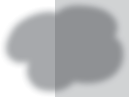 À partir du texte L’œil de l’hippopotameD’après le contexte, qu’est-ce qu’un marigot ?  	Quel est le problème au début du conte ?  	Quelles sont les étapes de ce conte ?  	Pourquoi l’hippopotame ne retrouvait-il pas son œil ?  	Quelle est la morale de ce conte ?  	À partir du texte La jarre fêléeQui sont les personnages de ce conte ?  	Pourquoi la jarre se désole-t-elle ?  	Que signiﬁe la phrase « ta faille a son talent caché » ? Coche la bonne réponse.❏ Ta fracture peut facilement se soigner.	❏ Tu dois cacher tes défauts.❏ Ta faiblesse s’accompagne d’une richesse.	❏ Proﬁte de tes défauts pour te faire plaindre.Qu’est-ce que ces deux contes ont en commun ?MéliméloComplète chaque proverbe avec le nom de l’animal qui convient.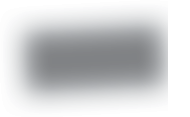 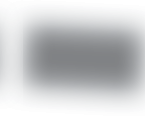 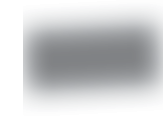 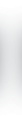 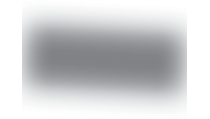 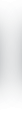 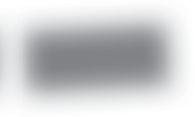  	échaudé craint l’eau froide.Qui veut noyer son	l’accuse de la rage.On ne peut faire boire un	qui n’a pas soif.Quand on parle du	, on en voit la queue.Il ne faut pas vendre la peau de l’	avant de l’avoir tué.6	Des verbes pour préciser les relations entre les personnages	➔ Manuel, p. 78-79✱ Barre l’intrus dans chaque liste de mots.admirer • louanger • jalouser • estimer • apprécier • vénérerdénigrer • mépriser • critiquer • détester • blâmer • complimenteraccuser • condamner • honorer • soupçonner • se méﬁer dechoyer • consoler • encourager • malmener • protéger • conseiller✱ Relie les verbes ou les expressions de sens voisin.estimer	•détester	•suivre le conseil de quelqu’un	•critiquer	•rendre grâce	•aider	•repousser	•stimuler	•secourirchasserremercierhaïrencouragerapprécierdésapprouverécouter quelqu’un✱ ✱ Souligne, dans chaque phrase, le ou les verbes qui précisent les relationsentre les personnages. Recopie-les, à l’inﬁnitif, dans la colonne du tableau qui convient.Les oiseaux conseillaient à l’hippopotame de se calmer.Après avoir retourné la vase, l’hippopotame tint compte de ce que les animaux du marigot lui disaient.Chaque jour, la jarre fêlée était afﬂigée de perdre de l’eau et enviait sa compagne.Mais le porteur de jarre ne dédaignait pas la jarre fêlée.Il la réconforta en lui montrant qu’elle était utile d’une autre façon ; elle aidait les ﬂeurs à pousser le long du chemin.Le paysan appréciait les deux jarres pour différentes raisons et ne condamnait pas celle qui était fêlée.✱ ✱ Lis le texte, puis parmi les verbes entre parenthèses soulignes-en un qui convienne.   Un roi (avait le souci de / aimait / chérissait / se méfiait de / détestait) son fils. Quand celui-ci commanda une assiette en or, cela l’inquiéta et il le (critiqua / chassa / désapprouva / félicita) :« Tu ne dois pas faire cela, cela risque de te perdre ! »Le prince se demandait s’il (le jalousait / se moquait de lui / le complimentait) mais il (appré- ciait / craignait / estimait) son père et il (l’écouta / le repoussa / le railla). Le roi lui expliqua la chose suivante : « La vaisselle d’or appelle des mets de grande rareté. Celui qui mange cela veut des habits de soie et des palais magnifiques. Pour avoir tout cela, tu demanderas toujours plus d’argent à notre peuple et tu créeras le malheur du royaume. »Le prince (écouta / se fâcha avec / suivit le conseil de) son père et devint plus tard un souverain réputé pour sa sagesse.✱ ✱ Décris en quatre phrases les relations entre les personnages de chaque couple.personnages de contes ou de fablesBlanche Neige et sa belle-mère • le lion et le rat • le corbeau et le renard • le Petit Poucet et ses frèresverbes pour décrire les relations entre les personnagesﬂatter • suivre  • se méﬁer  • remercier •  détester • jalouser  • encourager •  railler • défendre  • se moquer de • complimenter • haïr • s’attacher • critiquer • dénigrer • dédaigner✱ ✱ ✱ Récris ces phrases en transformant les mauvaises relations entre les personnages en bonnes relations.Les deux frères s’opposaient sans cesse, chacun cherchant à surpasser l’autre.L’ainée se moquait souvent de la cadette qui posait des questions.Les hommes, installés dans le canot de sauvetage, repoussaient ceux qui voulaient les rejoindre.Le vieil habitué du square détestait les enfants et les chassait quand ils arrivaient pour jouer au ballon.La mère doutait toujours de l’adresse de son enfant et, à table, ne lui conﬁait jamais la cruche pour verser l’eau dans les verres.6	Écrire un conte de sagesse	➔ Manuel, p. 80-81Pour écrire un conte de sagesse, je dois :choisir une morale ;inventer une histoire en relation avec cette morale ;prévoir les différentes étapes du conte ;indiquer le problème qui se pose ;présenter le héros et les principaux personnages, préciser leurs relations ;décrire ce que fait le héros pour résoudre le problème ;préciser comment se termine l’histoire et quelle leçon le héros a apprise.✱ La morale du conte L’œil de l’hippopotame (p. 30) n’est pas précisée. Écris, en quelques phrases, la leçon que l’hippopotame a apprise.✱ Termine le conte La jarre fêlée (p. 30) en écrivant la morale que l’on peut en tirer.✱ ✱ Récris ce début de conte en tenant compte des remarques inscrites dans la marge.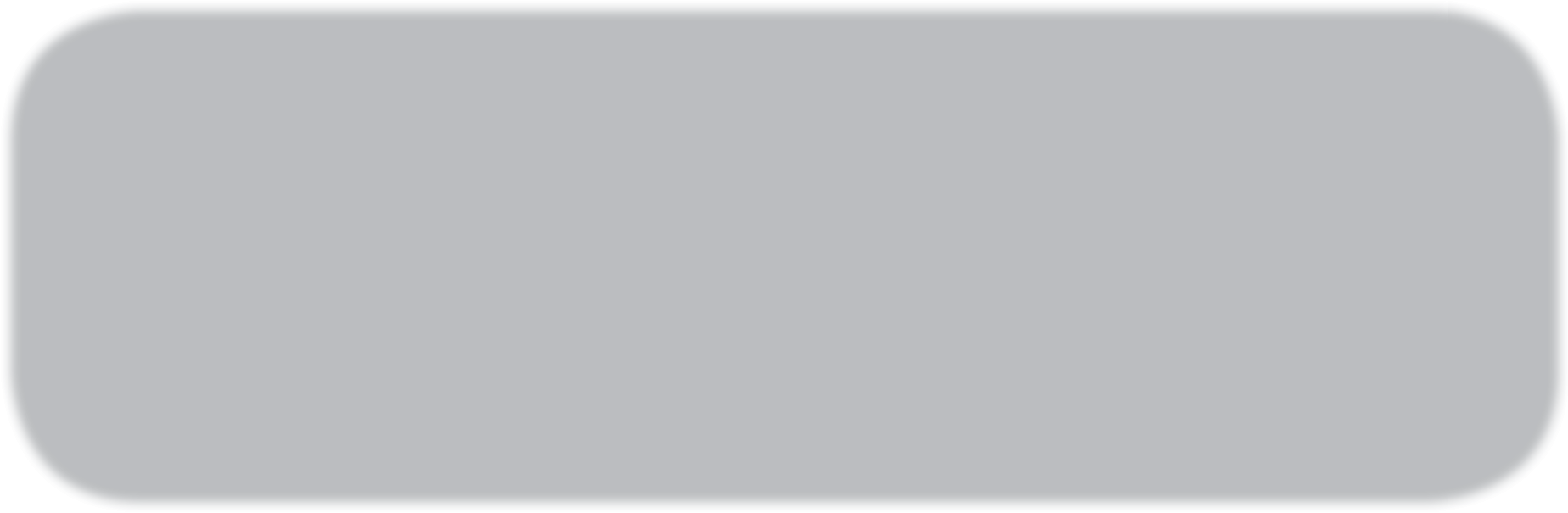 Précise pourquoi ils ont allumé un feu.Remplace « dit » par un verbe qui indique le rôle joué parle corbeau.Utilise un autre verbe que le verbe « dire » pour éviterla répétition.Précise les relations entre ces deux personnages.Écris la morale du conte.(1) Le loup et le renard avaient allumé un grand feu. Le bois sec crépitait, et les deux animaux avaient bien chaud. Mais les flammes diminuaient.Il faut aller chercher du bois, dit (2) le corbeau quipassait par là.Vas-y, dit le renard au loup.Vas-y donc toi-même dit (3) le loup au renard. (4)Il faut aller chercher du bois, redit le corbeau. Le bois fut vite consumé.Quand tout devint froid, le renard et le loup ne purent rallumer le feu. (5)✱ ✱ ✱ Écris une autre version du conte L’oeil de l’hippopotame (p. 30) en tenant compte des indications ci-dessous.Le héros est un enfant. C’est l’heure de partir pour se rendre à l’école mais l'enfant ne retrouve pas son cartable. Il s’affole et met sa chambre sens dessus dessous. Son père le calme, lui conseille de réﬂéchir et l’amène ainsi à se souvenir de l’endroit où il avait rangé son cartable.entretenir de bonnes relationsavoir de mauvaises relations................................................................................................................................................................................................................................................................................................................................................................................................................................................................................................................................................................................................................................................................................................................................................................................................................................................................................................................................................................................................................................................................................................................................................................................................................................................................................................................................................................................................................................................................................................................................................................................................................................................................................................................................................................................................................................................................................................................................................................................................................................................................................................................................................................................................................................................................................................................................................................................................................................................................................................................................................................................................................................................................................................................................................................................................................................................................................................................................................................................................................................................................................................................................................................................................................................................................................................................................................................................................................................................................................................................................................................................................................................................................................................................................................................................................................................................................................................................................................................................................................................................................................